РЕШЕНИЕО представлении прокурора города Петропавловска-Камчатского от 05.05.2015
№ 7/36-1187-2015 об устранении нарушений действующего законодательства о местном самоуправлении в Российской Федерации и прекращении полномочий председателя Контрольно-счетной палаты Петропавловск-Камчатского городского округа Новикова А.А.Рассмотрев представление прокурора города Петропавловска-Камчатского
от 05.05.2015 № 7/36-1187-2015 об устранении нарушений действующего законодательства о местном самоуправлении в Российской Федерации, в соответствии со статьей 24 Федерального закона от 17.01.1992 № 2202-1
«О прокуратуре Российской Федерации», пунктом 2 статьи 278 Трудового кодекса Российской Федерации, частью 6 статьи 6 Положения о Контрольно-счетной палате Петропавловск-Камчатского городского округа, утвержденного решением Петропавловск-Камчатской Городской Думой от 05.07.2005 № 172-р, статьей 69 Регламента Городской Думы Петропавловск-Камчатского городского округа, принимая во внимание рекомендации Временной комиссии от 28.04.2015, созданной решением Городской Думы Петропавловск-Камчатского городского округа от 31.03.2015 № 724-р «О назначении проведения проверки Контрольно-счетной палаты Петропавловск-Камчатского городского округа на предмет использования Контрольно-счетной палатой Петропавловск-Камчатского городского округа бюджетных средств и муниципального имущества», Городская Дума Петропавловск-Камчатского городского округаРЕШИЛА:1. Представление прокурора города Петропавловска-Камчатского
от 05.05.2015 № 7/36-1187-2015 об устранении нарушений действующего законодательства о местном самоуправлении в Российской Федерации удовлетворить.2. Освободить Новикова А.А. от должности председателя Контрольно-счетной палаты Петропавловск-Камчатского городского округа.3. Прекратить 05.06.2015 полномочия председателя Контрольно-счетной палаты Петропавловск-Камчатского городского округа Новикова А.А.
на основании пункта 2 статьи 278 Трудового кодекса Российской Федерации.4. Назначить исполняющим обязанности председателя Контрольно-счетной палаты Петропавловск-Камчатского городского округа аудитора Контрольно-счетной палаты Петропавловск-Камчатского городского округа Тарасик Э.П.5. Контрольно-счетной палате Петропавловск-Камчатского городского округа:1) произвести с Новиковым А.А. окончательный расчет в соответствии с нормами Трудового кодекса Российской Федерации и Закона Камчатского края
от 04.05.2008 № 58 «О муниципальной службе в Камчатском крае»;2) производить исполняющему обязанности председателя Контрольно-счетной палаты Петропавловск-Камчатского городского округа аудитору Контрольно-счетной палаты Петропавловск-Камчатского городского округа Тарасик Э.П. доплату в соответствии со статьей 151 Трудового кодекса Российской Федерации.6. Установить, что аудитор Контрольно-счетной палаты Петропавловск-Камчатского городского округа Тарасик Э.П. исполняет обязанности председателя Контрольно-счетной палаты Петропавловск-Камчатского городского округа до заключения срочного трудового договора с вновь назначенным председателем Контрольно-счетной палаты Петропавловск-Камчатского городского округа.7. Председателю Контрольно-счетной палаты Петропавловск-Камчатского городского округа Новикову А.А. до 05.06.2015 осуществить передачу исполняющему обязанности председателя Контрольно-счетной палаты Петропавловск-Камчатского городского округа аудитору Контрольно-счетной палаты Петропавловск-Камчатского городского округа Тарасик Э.П., документации в соответствии с номенклатурой дел и имущества находящегося в подотчете Новикова А.А.8. Главе Петропавловск-Камчатского городского округа, исполняющему полномочия председателя Городской Думы Петропавловск-Камчатского городского округа, направить прокурору города Петропавловска-Камчатского сообщение об итогах рассмотрения представления прокурора города Петропавловска-Камчатского от 05.05.2015 № 7/36-1187-2015 об устранении нарушений действующего законодательства о местном самоуправлении в Российской Федерации.9. Контроль за исполнением настоящего решения возложить на Главу Петропавловск-Камчатского городского округа.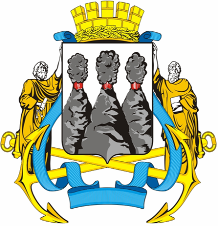 ГОРОДСКАЯ ДУМАПЕТРОПАВЛОВСК-КАМЧАТСКОГО ГОРОДСКОГО ОКРУГАот 27.05.2015 № 753-р33-я (внеочередная) сессияг.Петропавловск-КамчатскийГлава Петропавловск-Камчатского городского округа, исполняющий полномочия председателя Городской ДумыК.Г. Слыщенко